Name of journal: World Journal of GastroenterologyManuscript NO: 36607Manuscript Type: ORIGINAL ARTICLEObservational StudyInfluence of NUDT15 variants on hematological pictures of patients with inflammatory bowel disease treated with thiopurinesKojima Y et al. Influence of NUDT15 variants on IBDYuichiro Kojima, Yosuke Hirotsu, Wataru Omata, Makoto Sugimori, Shinya Takaoka, Hiroshi Ashizawa, Keiko Nakagomi, Dai Yoshimura, Kenji Hosoda, Yoji Suzuki, Hitoshi Mochizuki and Masao OmataYuichiro Kojima, Shinya Takaoka, Hiroshi Ashizawa, Keiko Nakagomi, Dai Yoshimura, Kenji Hosoda, Yoji Suzuki, Department of Gastroenterology, Yamanashi Prefectural Central Hospital, Yamanashi 400-8506, JapanYosuke Hirotsu, Genome Analysis Center, Yamanashi Prefectural Central Hospital, Yamanashi 400-8506, JapanWataru Omata, Department of Dermatologic Oncology, National Cancer Institute, Tokyo 104-0045, JapanMakoto Sugimori, Division of Gastroenterology, Department of Medicine, Yokohama City University, Graduate School of Medicine, Kanagawa 236-0004, JapanHitoshi Mochizuki, Department of Gastroenterology, Genome Analysis Center, Yamanashi Prefectural Central Hospital, Yamanashi 400-8506, JapanMasao Omata, Department of Gastroenterology, Genome Analysis Center, Yamanashi Prefectural Central Hospital, Yamanashi 400-8506, JapanORCID number: Yuichiro Kojima (0000-0003-4370-1651); Yosuke Hirotsu (0000-0002-8002-834X); Wataru Omata (0000-0002-4798-7552); Makoto Sugimori (0000-0001-5272-5167); Shinya Takaoka (0000-0003-0116-3605); Hiroshi Ashizawa (0000-0001-8649-4029); Keiko Nakagomi (0000-0001-4658-4833); Dai Yoshimura (0000-0002-5471-9948); Kenji Hosoda (0000-0002-9330-3152); Yoji Suzuki (0000-0002-5606-4834); Hitoshi Mochizuki (0000-0002-1145-0969); Masao Omata (0000-0001-7977-1497).Author contributions: Kojima Y contributed to writing a paper and data acquisition and most of the patients were in his charge; Hirotsu Y, Omata W, Sugimori M and Takaoka S performed genome analysis; Ashizawa H, Nakagomi K, Yoshimura D, Hosoda K and Suzuki Y contributed to the treatment of patients; Mochizuki H contributed to the data analysis; Omata M contributed to the study conception, design, reviewing and final approval of the article.Institutional review board statement: The protocol was approved by the Institutional Review Board of Yamanashi Prefectural Central Hospital.Informed consent statement: Written informed consent to conduct genetic analysis of NUDT15 and TPMT was obtained by all 96 patients.Conflict-of-interest statement: The authors have no conflict of interest to declare.Data sharing statement: Technical appendix, statistical code, and dataset available from the corresponding author.Open-Access: This article is an open-access article which was selected by an in-house editor and fully peer-reviewed by external reviewers. It is distributed in accordance with the Creative Commons Attribution Non Commercial (CC BY-NC 4.0) license, which permits others to distribute, remix, adapt, build upon this work non-commercially, and license their derivative works on different terms, provided the original work is properly cited and the use is non-commercial. See: http://creativecommons.org/licenses/by-nc/4.0/Manuscript source: Unsolicited manuscriptCorrespondence to: Yuichiro Kojima, MD, PhD, Chief Doctor, Department of Gastroenterology, Yamanashi Prefectural Central Hospital, 1-1-1 Fujimi, Kofu, Yamanashi 400-8506, Japan. y-kojima@ych.pref.yamanashi.jpTelephone: +81-55-253-7111    Fax: +81-55-253- 8011Received: October 16, 2017Peer-review started: October 17, 2017First decision: November 8, 2017Revised: December 2, 2017Accepted: December 5, 2017 Article in press:Published online:AbstractAIMThe single nucleotide polymorphism (SNP) c.415C > T in exon 3 of NUDT15 affects thiopurine-induced leukopenia in Asian patients with Crohn’s disease. Meanwhile, three additional genetic variants of NUDT15 were reported in patients with acute lymphoblastic leukemia. We evaluated the effects of these additional genetic variants of NUDT15 in patients with inflammatory bowel disease (IBD) treated with thiopurines.METHODSNinety-six Japanese patients with IBD were enrolled. Genotyping for the NUDT15 and TPMT genes was performed using Custom TaqMan SNP genotyping assays or Sanger sequencing. The changes in white blood cell (WBC) count, mean corpuscular volume (MCV), platelet count, hemoglobin, CRP, amylase, albumin, AST, ALT, and ESR were evaluated.RESULTSGenetic variants of exon 1 and exon 3 of NUDT15 were identified in 24 of 96 patients (25.0%). C.52G > A and c.36_37insGGAGTC in exon 1 were found in three patients each. All three patients with c.36_37insGGAGTC in exon 1 were heterozygotes of p.Arg139Cys in exon 3. Eighteen patients had p.Arg139Cys in exon 3 alone. The WBC count gradually decreased after initiation of thiopurine treatment in the mutated cases (n = 24), and was significantly lower at 6, 8, 10, and 16 wk (P = 0.0271, 0.0037, 0.0051, and 0.0185, respectively). The WBC counts were also evaluated in patients with and without prednisolone treatment. In the patients with prednisolone treatment, the WBC count tended to show a greater decrease in the mutated cases, with significant differences at 8 and 10 wk (P = 0.012 and 0.029, respectively). In the patients without prednisolone treatment, the WBC count was significantly lower at 2, 4, 8, and 14 wk in mutated cases (P = 0.0196, 0.0182, 0.0237, and 0.0241, respectively). MCV increased after starting thiopurine treatment in the mutated cases, and was significantly higher at 10 wk (P = 0.0085). Platelet count, hemoglobin, CRP, amylase, albumin, AST, ALT, and ESR did not differ significantly between the wild-type and mutated cases. TPMT mutations were not found in any of the patients.CONCLUSIONSMutations in exon 1 of NUDT15 also affect thiopurine-induced leukopenia in patients with IBD. To discuss thiopurine-induced leukopenia in more detail, investigation of SNPs in both exon 1 and exon 3 of NUDT15 is needed.Key Words: Inflammatory bowel disease; NUDT15; Leukopenia; Mean corpuscular volume; Japanese© The Author(s) 2017. Published by Baishideng Publishing Group Inc. All rights reserved.Core tip: Single nucleotide polymorphism (SNP) in NUDT15 c.415C > T in exon 3 affects thiopurine-induced leukopenia in Asian Crohn’s disease patients. Meanwhile, there is a report of additional three genetic variants of NUDT15 in patients with acute lymphoblastic leukemia. We evaluated the effect of these additional genetic variants of NUDT15 on inflammatory bowel disease (IBD) treated with thyopurines. The increase rate of mean corpuscular volume was higher in the variants than the wild, Mutations of NUDT15 in exon 1 also affects thiopurine-induced leukopenia in patients with IBD. To discuss thiopurine-induced leukopenia, investigating SNPs both exons 1 and exon 3 of NUDT15 is needed.Kojima Y, Hirotsu Y, Omata W, Sugimori M, Takaoka S, Ashizawa H, Nakagomi K, Yoshimura D, Hosoda K, Suzuki Y, Mochizuki H, Omata M. Influence of NUDT15 variants on hematological pictures of patients with inflammatory bowel disease treated with thiopurines. World J Gastroenterol 2017; In pressIntroductionThe number of patients with inflammatory bowel disease (IBD) are increasing worldwide. As the treatment for ulcerative colitis (UC) and Crohn’s disease (CD), thiopurine drugs are widely used[1]. For UC, thiopurines are used for both steroid-dependent and steroid-resistant cases. For CD, thiopurines are recommended to be used with infliximab for better efficacy and prevention of events such as infusion reaction[2].The reported major adverse events associated with thiopurines include leukopenia, pancreatitis, hair loss, and liver dysfunction[3,4]. In European descent, this leukopenia is mainly associated with genetic variations of TPMT which encodes thiopurine S-methyltransferase[5]. Meanwhile, in Asian patients, a single nucleotide polymorphism (SNP) in exon 3 of NUDT15 c.415C > T (encoding p.Arg139Cys), was shown to play an important role in thiopurine-induced leukopenia[6-11]. When p.Arg139Cys occurred, the odds ratio of myelosuppression caused by thiopurines was 35.6 (P = 4.88 × 10-94) in Korean patients with CD[6].Recently, three additional genetic variants of NUDT15 were reported to induce leukopenia in patients with acute lymphoblastic leukemia (ALL)[12]. These three genetic variants were c.36_37insGGAGTC (encoding p.Val18_Val19insGlyVal) and c.52G > A (encoding p.Val18Ile) in exon 1 and c.416G > A (encoding p.Arg139His) in exon 3. However, these three SNPs were not examined in Asian patients with IBD.In the present study, we investigated the effects of all four SNPs in exon 1 and exon 3 of NUDT15 and their correlations with biochemical parameters. We also analyzed three SNPs in the TPMT gene that are associated with drug responses and commonly performed in Europe.MATERIALS AND METHODS PatientsWe enrolled 96 Japanese patients with IBD treated with thiopurines at our hospital between October 2015 and January 2016. These 96 patients comprised 32 females and 64 males with a median age of 28 years at presentation of IBD. Sixty-seven patients had UC and 29 patients had CD (Table 1). The treatment protocols were as follows. All 96 patients were treated with 6-mercaptopurine (6MP), which was started at a dose of 30 mg daily. Ninety patients received 5ASA, 54 patients received steroid, and 36 patients received anti-TNF drugs (infliximab, 24; adalimumab, 7) (Table 1). Written informed consent to conduct genetic analysis of NUDT15 and TPMT was obtained from all 96 patients. Adverse events were examined every week for the first month and then every 1–2 mo thereafter. Blood samples were analyzed for white blood cell (WBC) count, hemoglobin, mean corpuscular volume (MCV), platelet count, amylase, lipase, AST, ALT, albumin, CRP, and ESR.The protocol was approved by the Institutional Review Board of Yamanashi Prefectural Central Hospital.DNA extractionPeripheral blood samples were obtained from the 96 patients. Buffy coats were isolated by centrifugation of the blood samples at 820 × g at 25 °C for 10 min and stored at −80 °C until required for DNA extraction. Buffy-coat DNA was extracted using a QIAamp DNA Blood Mini QIAcube Kit (Qiagen, Hilden, Germany) with a QIAcube (Qiagen). The total genomic DNA concentration was determined using a Nano Drop 2000 spectrophotometer (Thermo Fisher Scientific, Waltham, MA) as described previously[13,14].Sanger sequencingPCR was performed using genomic DNA as a template and primer pairs flanking the SNP sites in exon 1 (rs869320766, p.Val18_Val19insGlyVal; rs186364861, Val18Ile) and exon 3 (rs116855232, Arg139Cys; rs147390019, Arg139His) of the NUDT15 gene. The PCR products were cleaned up using ExoSAP-IT™ Reagent (Affymetrix, Santa Clara, CA) according to the manufacturer’s instructions. Sequencing was performed with a BigDye Terminator v3.1 (Thermo Fisher Scientific) using forward or reverse primers. The PCR products were purified and subsequently analyzed by a 3500 Genetic Analyzer (Thermo Fisher Scientific)[15,16]. The primer sequences are provided in Table 2.Single nucleotide polymorphism genotypingReal-time PCR was conducted in a ViiA7 system (Thermo Fisher Scientific) using TaqMan Genotyping Master Mix (1 ×) (Life Technologies Corp.), forward and reverse primers, and specific probes. SNP genotyping was conducted by the allelic discrimination method. NUDT15 (rs186364861, Val18Ile; rs116855232, Arg139Cys) and TPMT (rs1800462, rs1800460, and rs1142345) genotyping primers and probes were purchased from Thermo Fisher Scientific. NUDT15 SNP typing was validated by the Sanger sequencing results. The GenBank sequences of human NUDT15 (accession number: NP_060753.1) and TPMT (accession number: NP_000358.1) were accessed at the NCBI Reference Sequence Database.Statistical analysisAll statistical analyses were performed using R version 3.3.3. The statistical significance of differences in mean values between two cohorts was assessed by Student’s t-test if the variances were equal in an F test, or by the nonparametric Mann–Whitney test if the variances were not equal.ResultSGenetic variants of exon 1 and exon 3 of NUDT15 were identified in 24 of 96 patients (25.0%) (Table 3). All mutated cases were heterozygotes. C.52G > A (p.Val18Ile) in exon 1 was found in three patients (Group A, Table 3). All three patients with c.36_37insGGAGTC (p.Val18_Val19insGlyVal) in exon 1 were heterozygotes for c.415C > T (p.Arg139Cys) in exon 3 (Group B, Table 3). Eighteen patients had c.415C > T (p.Arg139Cys) in exon 3 alone (Group C, Table 3). The mutations p.Val18Ile and p.Val18_Val19insGlyVal were mutually exclusive. TPMT mutations were not observed in any of the patients.We investigated the changes in the WBC count. The WBC count gradually decreased after thiopurine treatment was started in both the mutated (n = 24) and wild-type (n = 72) cases (Figure 1A). The WBC count in the mutated cases was significantly lower at 6, 8, 10, and 16 wk (P = 0.0271, 0.0037, 0.0051, and 0.0185, respectively). To examine the decrease rates in the WBC count, we set the WBC count at the beginning of thiopurine treatment at 1.0. The decrease rate was higher in the mutated cases (n = 24) than in the wild-type cases (n = 72), and showed significant differences at 4, 6, 8, 10, 12, 14, and 16 wk (P = 0.004, 0.0001, 0.0012, 0.0022, 0.00001, 0.0264, and 0.0031, respectively, Figure 1b).We also analyzed the WBC count in the patients with and without prednisolone treatment. In the patients with prednisolone treatment, the WBC count tended to show a greater decrease in the mutated cases (Group A + B + C), with significant differences at 8 and 10 wk (P = 0.012 and 0.029, respectively; Figure 2A). Prednisolone induced dynamic change of WBC counts which varied in each case. Statistical difference was only obtained at 8 and 10 wk. In the patients without prednisolone treatment, the WBC count was significantly lower at 2, 4, 8, and 14 wk in the mutated cases (Group A + B + C) compared with the wild-type cases (Group D; P = 0.0196, 0.0182, 0.0237, and 0.0241, respectively; Figure 2B).Next, we divided the cases into three categories: Group A+B, Group C, and Group D (Figure 3A and B). Group C was already reported cases in IBD with  c.415C > T in exon 3 of NUDT15. Group A + B did not show any significant differences from Group C, but had a lower WBC count compared with that in Group D.As it is well known that thiopurines increase MCV[17], we analyzed the changes in MCV after initiation of thiopurine treatment. MCV increased after starting 6MP in both the mutated (Group A + B + C) and wild-type (Group D) cases (Figure 4A and B). MCV was significantly higher at 10 wk in the mutated cases compared with the wild-type cases (P = 0.0085; Figure 4A). To analyze the increase rate in MCV, we set the MCV at the beginning of thiopurine treatment at 1.0. The increase rate was higher in the mutated cases compared with the wild-type cases, and the difference was significant at 16 wk (P = 0.00198; Figure 4B).We also investigated the changes in platelet count, hemoglobin, CRP, amylase, albumin, AST, ALT, and ESR, but did not observe any significant differences between the mutated and wild-type cases. TPMT mutations were not observed in any of the 96 patients.DISCUSSIONThe genotypes of NUDT15 vary worldwide, according to the 1000 Genomes Project (http://www.1000genomes.org/category/frequently-asked-questions/population), 5000 Exomes Project (NHLBI ESP; https://esp.gs.washington.edu/drupal/), and The Exome Aggregation Consortium (ExAC; http://exac.broadinstitute.org). However, detailed information on the different types of NUDT15 SNPs is not necessarily available for individual diseases.Recently, new genotypes of NUDT15 were reported in patients with ALL, including three genetic variants of NUDT15 that induced leukopenia[12]. Until now, there have been several reports on analyses of NUDT15 in patients with IBD. However, these studies only evaluated one SNP site (c.415C > T, encoding p.Arg139Cys) in exon 3[6,7,18]. Therefore, we analyzed the three additional genetic variants of NUDT15, namely c.36_37insGGAGTC (encoding p.Val18_Val19insGlyVal) and c.52G > A (encoding p.Val18Ile) in exon 1 and c.416G > A (encoding p.Arg139His) in exon 3, in patients with IBD.In our 96 patients with IBD, we found six cases with exon 1 mutations. Three exon 1 mutated cases with c.36_37insGGAGTC also had the c.415C > T mutation in exon 3. However, the other three exon 1 mutated cases with c.52G > A had the wild-type in exon 3. Consequently, without analysis of exon 1, 3.1% (3 of 96) of the patients at risk of thiopurine-induced leukopenia would have been missed. Regarding the mutations among the 24 patients with SNPs in either exon 1 or exon 3, 6 (25%) had mutations in exon 1. Thus, to fully evaluate thiopurine-induced leukopenia and other side effects, investigation of both exon 1 and exon 3 of NUDT15 is necessary.We also examined MCV and other variables. MCV tended to be higher in the NUDT15 mutated cases than in the wild-type cases, with a significant difference at 10 wk after the start of thiopurine treatment. We didn’t measure the concentrations of folate and vitamin B12, which affect MCV. Before starting thiopurines, The MCV was in normal range. Previously it is reported that salazosulfapyridine, one of 5ASAs, decreased the absorption of folate, but the only nine patients were taking salazosulphapyridine and the MCV was also in normal range at the initiation of 6MP. MCV was previously shown to be positively correlated with the 6-thioguanine nucleotide (6-TGN) concentration in red blood cells[19]. The role of NUDT15 SNPs is not totally understood. It was reported that NUDT15 inactivates thiopurine metabolites and decreases thiopurine cytotoxicity in vitro, and that patients with defective NUDT15 alleles had excessive levels of thiopurine active metabolites and toxicity[12]. Another study that evaluated 6-TGN levels found that thiopurine-induced leukopenia was independent of the 6-TGN concentration[7]. However, that study measured the total amount of 6-TGN and did not differentiate among thiopurine active metabolites (TGTP and DNA-6TG incorporation). Therefore, further investigations are necessary to examine the correlations of NUDT15 SNPs and thiopurine metabolites, and hence the induction of side effects.We also tested three SNPs of TMPT, and as previously reported, no TPMT variant was found. So it is not necessarily performed in Asian patients. Our results support previous data that TPMT variant is low in Asian patients.Our study has several limitations. Firstly, the number of patients was too small to have definite conclusions. For example, the WBC count in patients with prednisolone treatment was not significant at time points other than 8 and 10 wk. We have not encountered any patients with agranulocytosis and severe hair loss If we were able to recruit more patients we may be able to obtain definite conclusions. Secondly, our study was a retrospective in nature, and therefore clinical utility of SNP analysis is not assured to avoid complications related to use of 6MP. Thirdly, we only observed the patients for 16 wk after initiation of thiopurine treatment, the long-term effects of thiopurines remain unclear. We are planning further studies to clarify these limitations.Recently, three other NUDT15 variants, c.101G > C (p.R34T), c.103A > G (p.K35E), and c.37_42delGGAGTC (p.G17_V18del), were reported in ALL patients[20]. By using next-generation sequencing, it will become easier to provide information on NUDT15 SNPs despite changes in SNP numbers. Analysis of NUDT15 should be routinely performed before starting thiopurine treatment in patients with IBD.ARTICLE HIGHLIGHTSResearch backgroundPrevious study demonatrated that single nucleotide polymorphism (SNP) in NUDT15 c.415C > T (encoding p.Arg139Cys) in exon 3　affects thiopurine-induced leukopenia in Asian patients with inflammatory bowel disease (IBD). In acute lymphoblastic leukemia (ALL), there are other variants of NUDT15 in exon1 and exon3. We demonstrated the variants of c.36_37insGGAGTC (encoding p.Val18_Val19insGlyVal) and c.52G > A (encoding p.Val18Ile) in exon 1 also affect the thiopurine-induced leukopenia. To present thiopurine-induced leukopenia and other side effects, checking both exons 1 and exon 3 of NUDT15 is definitely needed.Research motivationsIt is well known that leukopenia is one of the most important adverse effects of tiopurines. To distinguish the high risk group of the adverse effects is clinically very important. Thus we investigated other NUDT15 variants than NUDT15 c.415 C > T in exon 3.Research objectivesThe main objectives, the objectives that were realized, and the significance of realizing these objectives for future research in this field should be described in detail. Research methodsWe enrolled 96 Japanese patients with IBD. Genotyping for NUDT15 and TPMT genes was performed using Custom TaqMan SNP genotyping assays or Sanger sequencing. The changes of white blood cell (WBC) count, mean corpuscular volume (MCV), platelet count, hemoglobin, CRP, amylase, albumin, AST, ALT, and ESR were analyzed.Research resultsIn 24 out of 96 c (25.0%), genetic variants of exons 1 and 3 were identified. C.52G > A and c.36_37insGGAGTC in exon 1 was found in 3 cases each. All 3 cases of c.36_37insGGAGTC in exon 1 had heterozygote of p.Arg139Cys in exon 3. Eighteen patients showed p.Arg139Cys in exon 3 alone. WBC count gradually decreased after thiopurine was started in the mutant (n = 24). The WBC count of the mutant was statistically significantly lower at 6, 8, 10 and 16 wk (P = 0.0271, 0.0037, 0.0051, and 0.0185, respectively). We also analyzed WBC count in the cases with and without prednisolone. In the cases with prednisolone, WBC count tended to decrease more in the mutant cases and was significantly lower at 8 and 10 wk (P = 0.012 and 0.029, respectively). In the cases without prednisolone, WBC count was significantly lower at 2, 4, 8 and 14 wk in the mutant than the wild cases (P = 0.0196, 0.0182, 0.0237 and 0.0241, respectively). MCV increased after starting thiopurine in the mutant. MCV was significantly higher at 10 wk in the mutant than the wild cases (P = 0.0085). Platelet count, hemoglobin, CRP, amylase, albumin, AST, ALT, and ESR was not different between the wild and the mutant cases. TPMT mutation was not found in any of our Japanese patients.Research conclusionsWe reported NUDT15 variant in exon1 also affect thiopurine-induced leukopnea in patients with IBD. Before starting the treatimet with thiopurines for patients with IBD, NUDT15 variant in exon 1 and 3 will be routinely performed for preventing adverse events of thiopurines in the near future.Research perspectives There are other NUDT15 variants which are reported in patients with ALL and near future their role on IBD patients will be investigated. ReferenceS1 Amin J, Huang B, Yoon J, Shih DQ. Update 2014: advances to optimize 6-mercaptopurine and azathioprine to reduce toxicity and improve efficacy in the management of IBD. Inflamm Bowel Dis 2015; 21: 445-452 [PMID: 25248004 DOI: 10.1097/mib.0000000000000197]2 Colombel JF, Sandborn WJ, Reinisch W, Mantzaris GJ, Kornbluth A, Rachmilewitz D, Lichtiger S, D'Haens G, Diamond RH, Broussard DL, Tang KL, van der Woude CJ, Rutgeerts P; SONIC Study Group. Infliximab, azathioprine, or combination therapy for Crohn's disease. N Engl J Med 2010; 362: 1383-1395 [PMID: 20393175 DOI: 10.1056/NEJMoa0904492]3 Present DH, Meltzer SJ, Krumholz MP, Wolke A, Korelitz BI. 6-Mercaptopurine in the management of inflammatory bowel disease: short- and long-term toxicity. Ann Intern Med 1989; 111: 641-649 [PMID: 2802419]4 Meijer B, Mulder CJ, Peters GJ, van Bodegraven AA, de Boer NK. Efficacy of thioguanine treatment in inflammatory bowel disease: A systematic review. World J Gastroenterol 2016; 22: 9012-9021 [PMID: 27833392 DOI: 10.3748/wjg.v22.i40.9012]5 Sandborn WJ. Pharmacogenomics and IBD: TPMT and thiopurines. Inflammatory bowel diseases 2004; 10: S35-S376 Yang SK, Hong M, Baek J, Choi H, Zhao W, Jung Y, Haritunians T, Ye BD, Kim KJ, Park SH, Park SK, Yang DH, Dubinsky M, Lee I, McGovern DP, Liu J, Song K. A common missense variant in NUDT15 confers susceptibility to thiopurine-induced leukopenia. Nat Genet 2014; 46: 1017-1020 [PMID: 25108385 DOI: 10.1038/ng.3060]7 Asada A, Nishida A, Shioya M, Imaeda H, Inatomi O, Bamba S, Kito K, Sugimoto M, Andoh A. NUDT15 R139C-related thiopurine leukocytopenia is mediated by 6-thioguanine nucleotide-independent mechanism in Japanese patients with inflammatory bowel disease. J Gastroenterol 2016; 51: 22-29 [PMID: 26590936 DOI: 10.1007/s00535-015-1142-4]8 Chiengthong K, Ittiwut C, Muensri S, Sophonphan J, Sosothikul D, Seksan P, Suppipat K, Suphapeetiporn K, Shotelersuk V. NUDT15 c.415C&gt;T increases risk of 6-mercaptopurine induced myelosuppression during maintenance therapy in children with acute lymphoblastic leukemia. Haematologica 2016; 101: e24-e26 [PMID: 26405151 DOI: 10.3324/haematol.2015.134775]9 Yang JJ, Landier W, Yang W, Liu C, Hageman L, Cheng C, Pei D, Chen Y, Crews KR, Kornegay N, Wong FL, Evans WE, Pui CH, Bhatia S, Relling MV. Inherited NUDT15 variant is a genetic determinant of mercaptopurine intolerance in children with acute lymphoblastic leukemia. J Clin Oncol 2015; 33: 1235-1242 [PMID: 25624441 DOI: 10.1200/jco.2014.59.4671]10 Shah SA, Paradkar M, Desai D, Ashavaid TF. Nucleoside diphosphate-linked moiety X-type motif 15 C415T variant as a predictor for thiopurine-induced toxicity in Indian patients. J Gastroenterol Hepatol 2017; 32: 620-624 [PMID: 27416873 DOI: 10.1111/jgh.13494]11 Ailing Z, Jing Y, Jingli L, Yun X, Xiaojian Z. Further evidence that a variant of the gene NUDT15 may be an important predictor of azathioprine-induced toxicity in Chinese subjects: a case report. J Clin Pharm Ther 2016; 41: 572-574 [PMID: 27381176 DOI: 10.1111/jcpt.12420]12 Moriyama T, Nishii R, Perez-Andreu V, Yang W, Klussmann FA, Zhao X, Lin TN, Hoshitsuki K, Nersting J, Kihira K, Hofmann U, Komada Y, Kato M, McCorkle R, Li L, Koh K, Najera CR, Kham SK, Isobe T, Chen Z, Chiew EK, Bhojwani D, Jeffries C, Lu Y, Schwab M, Inaba H, Pui CH, Relling MV, Manabe A, Hori H, Schmiegelow K, Yeoh AE, Evans WE, Yang JJ. NUDT15 polymorphisms alter thiopurine metabolism and hematopoietic toxicity. Nat Genet 2016; 48: 367-373 [PMID: 26878724 DOI: 10.1038/ng.3508]13 Hirotsu Y, Nakagomi H, Sakamoto I, Amemiya K, Mochizuki H, Omata M. Detection of BRCA1 and BRCA2 germline mutations in Japanese population using next-generation sequencing. Mol Genet Genomic Med 2015; 3: 121-129 [PMID: 25802882 DOI: 10.1002/mgg3.120]14 Sakamoto I, Hirotsu Y, Nakagomi H, Ouchi H, Ikegami A, Teramoto K, Amemiya K, Mochizuki H, Omata M. BRCA1 and BRCA2 mutations in Japanese patients with ovarian, fallopian tube, and primary peritoneal cancer. Cancer 2016; 122: 84-90 [PMID: 26439132 DOI: 10.1002/cncr.29707]15 Hirotsu Y, Nakagomi H, Amemiya K, Oyama T, Inoue M, Mochizuki H, Omata M. Intrinsic HER2 V777L mutation mediates resistance to trastuzumab in a breast cancer patient. Med Oncol 2017; 34: 3 [PMID: 27900589]16 Hirotsu Y, Nakagomi H, Sakamoto I, Amemiya K, Oyama T, Mochizuki H, Omata M. Multigene panel analysis identified germline mutations of DNA repair genes in breast and ovarian cancer. Mol Genet Genomic Med 2015; 3: 459-466 [PMID: 26436112]17 Kopylov U, Battat R, Benmassaoud A, Paradis-Surprenant L, Seidman EG. Hematologic indices as surrogate markers for monitoring thiopurine therapy in IBD. Dig Dis Sci 2015; 60: 478-484 [PMID: 25236422 DOI: 10.1007/s10620-014-3362-5]18 Kakuta Y, Naito T, Onodera M, Kuroha M, Kimura T, Shiga H, Endo K, Negoro K, Kinouchi Y, Shimosegawa T. NUDT15 R139C causes thiopurine-induced early severe hair loss and leukopenia in Japanese patients with IBD. Pharmacogenomics J 2016; 16: 280-285 [PMID: 26076924 DOI: 10.1038/tpj.2015.43]19 Meijer B, Wilhelm AJ, Mulder CJJ, Bouma G, van Bodegraven AA, de Boer NKH. Pharmacology of Thiopurine Therapy in Inflammatory Bowel Disease and Complete Blood Cell Count Outcomes: A 5-Year Database Study. Ther Drug Monit 2017; 39: 399-405 [PMID: 28489727 DOI: 10.1097/ftd.0000000000000414]20 Moriyama T, Yang YL, Nishii R, Ariffin H, Liu C, Lin TN, Yang W, Lin DT, Yu CH, Kham S, Pui CH, Evans WE, Jeha S, Relling MV, Yeoh AE, Yang JJ. Novel variants in <i>NUDT15</i> and thiopurine intolerance in children with acute lymphoblastic leukemia from diverse ancestry. Blood 2017; 130: 1209-1212 [PMID: 28659275 DOI: 10.1182/blood-2017-05-782383]P-Reviewer: De Silva AP, Osawa S, Skok P S-Editor: Chen K L-Editor:   E-Editor:Specialty type: Gastroenterology and hepatologyCountry of origin: JapanPeer-review report classificationGrade A (Excellent): 0Grade B (Very good): 0Grade C (Good): C, CGrade D (Fair): DGrade E (Poor): 0Table 1 Demographic data and treatment of 96 patientsPatient                        nGender                        32 females   64 malesMedian age at presentation       28 Range                         10-71UC; CD                        67; 29 Treatment    6MP	Yes 96	No 0  5ASA	Yes 90	No 6 Steroid	Yes 54	No 42Anti-TNF drugs               Yes 36	No 60CD: Crohn’s disease.Table 2 Primer sequence for Sanger sequencing analysis of NUDT15 exon 1 and exon 3Table 3 Genotypes of NUDT15 and TPMTPatients        Exon1                Exon 3                TPMT                  Group A (n = 3) #1-#3      c.52G > A                Wild                 Wild(p.Val18Ile)Group B (n = 3)  #4-#6    c.36_37insGGAGTC        c.415C > T             Wild(p.Val18 Val19insGlyVal)    (p.Arg139Cys)Group C (n = 18) #7-#24     　　Wild                  c.415C > T           Wild(p.Arg139Cys)GroupD (n = 72)  #25-#96　　　　Wild              　　Wild                Wild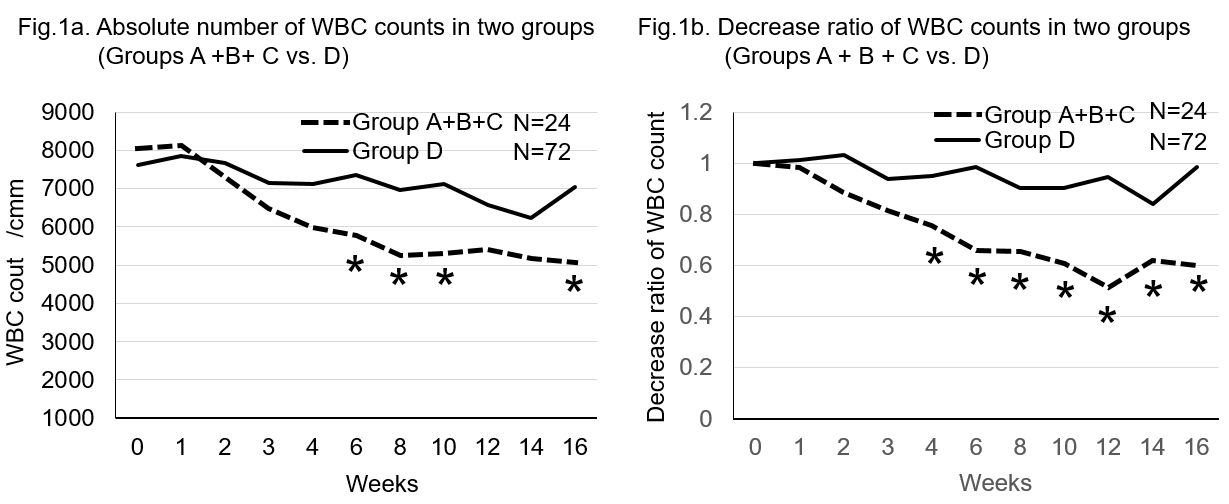 Figure 1 Change of white blood cell counts (Group A, B and C vs D). A: Absolute number of WBC counts in two groups (Groups A, B and C vs D). WBC gradually decreased after the thiopurine was started in both the mutant (n = 24) and the wild type. The WBC count of the mutant was lower and statistically significant at 6, 8, 10 and 16 wk (P = 0.0271, 0.0037, 0.0051, and 0.0185, respectively). B: Decrease rate of the WBC counts in two groups (Groups A, B and C vs D). The decrease rate was higher in the variants (n = 24) than the wild (n = 72) and statistically significant at 4, 6, 8, 10, 12, 14 and 16 wk (P = 0.004, 0.0001, 0.0012, 0.0022, 0.00001, 0.0264 and 0.0031, respectively). We set 1.0 as the WBC count at the beginning of thiopurines.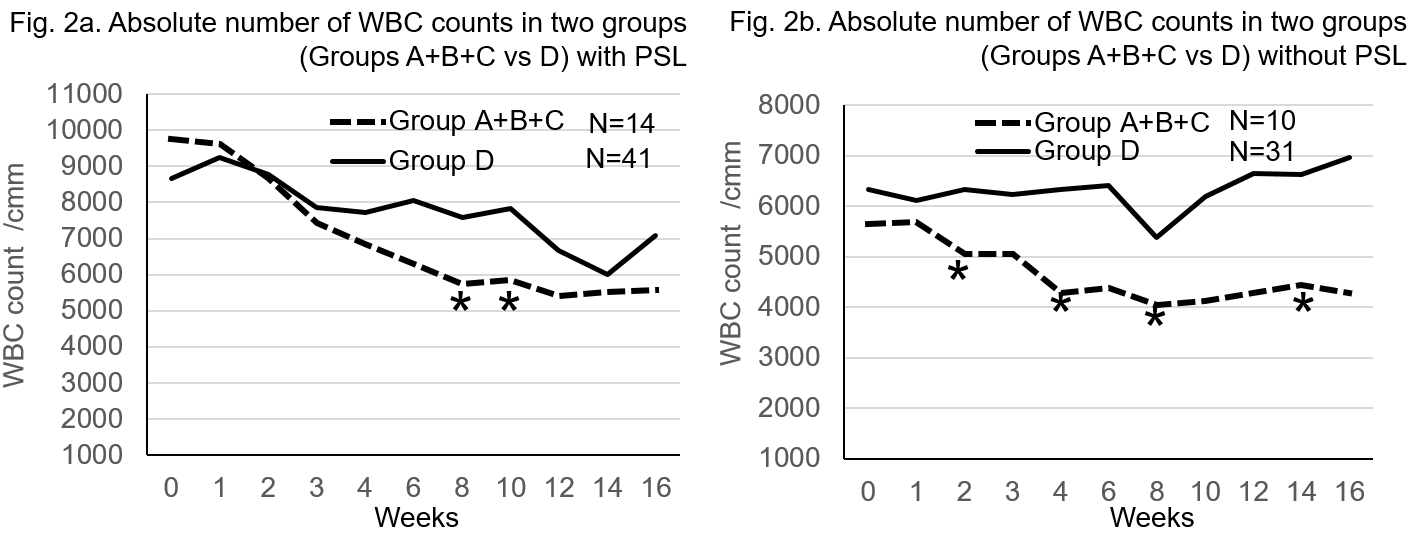 Figure 2 Change of white blood cell counts with or without prednisolone. A: Absolute number of WBC counts in two groups (Groups A + B + C vs D) with PSL. In the cases with prednisolone, WBC count tended to decreased more in the mutant cases (Group A + B + C) and was significantly different at 8 and 10 wk (P = 0.012 and 0.029, respectively). B: Absolute number of WBC counts in two groups (Groups A + B + C vs D) without PSL. In the cases without prednisolone, WBC count was significantly lower at 2, 4, 8 and 14 wk significantly in the mutant (Group A + B + C) than the wild cases (Group D, P = 0.0196, 0.0182, 0.0237 and 0.0241, respectively). PSL: Prednisolone.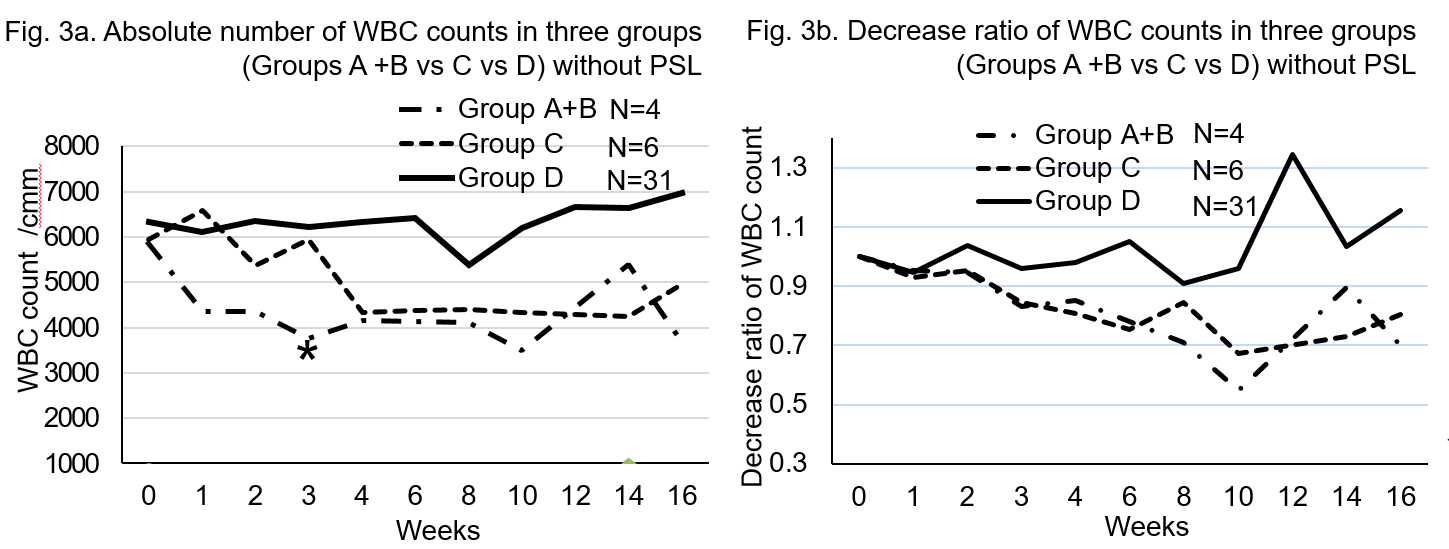 Figure 3 Effect of thiopurine on white blood cell count. A: Absolute number of WBC counts in three groups (Groups A + B vs C vs D) without PSL. We next divided cases into 3 categories: Group A + B, Group C and Group D. Group C was already reported cases with NUDT15 c.415C > T in exon 3 in IBD cases. Group A + B included mutations in exon 1 which is not investigated in IBD. Group A + B and Group C was lower in WBC count and decrease rate than Group D. B: Decrease ratio of WBC counts in three groups (Groups A + B vs C vs D) without PSL; Group A + B and Group C was lower in WBC count and decrease rate than Group D; Group A + B and Group C was lower in decrease rate than Group D.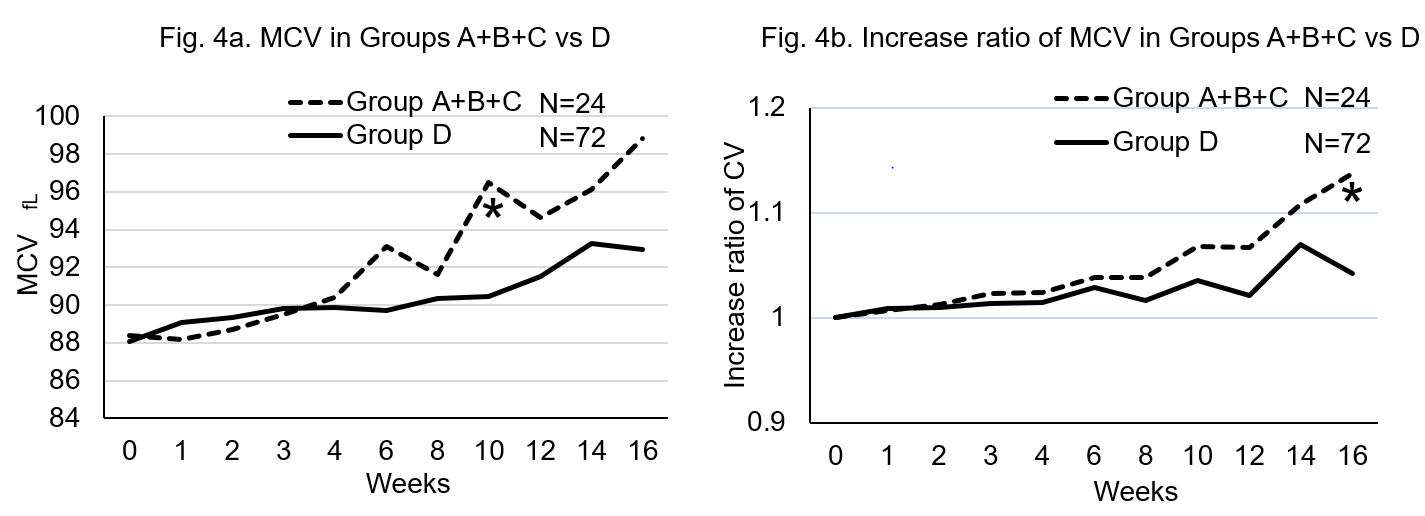 Figure 4 Effect of thipourine on mean corpuscular volume. A: MCV in Groups A + B + C vs D. MCV increased after starting 6MP in both the mutant (Group A + B + C) and the wild cases (Group D, Figure4a and b). MCV was significantly higher at 10 wk in the mutant than the wild cases (P = 0.0085). B: Increase ratio of MCV in Groups A + B + C vs D. The increase rate was higher in the variants than the wild and statistically significant at 16 wk (P = 0.00198). We set 1.0 as the MCV at the beginning of thiopurines. 6MP: 6-mercaptopurine.PrimerPrimer sequenceNUDT15 exon1 forward5’-CAAAGCACAACTGTAAGCGACT-3’NUDT15 exon1 reverse5’-GAAAGACCCAGCTAGCAAAGAC-3’NUDT15 exon3 forward5’-TTGTATAGCCAAGCAAATGCAAAGC-3’NUDT15 exon3 reverse5’-TCTGTGTCTGGAATACAATTCAATGAC-3’